Тема недели: «Золотая осень»Цель: закрепить знания воспитанников о сезонных изменениях в природе, обобщить и систематизировать представления о характерных признаках золотой осени. В старшей группе №1 прошла тематическая неделя «Золотая осень».  Дети закрепили уже имеющиеся знания об осени, ее характерные признаки. Проводилось много бесед на осеннюю тематику, которые сопровождались иллюстративным материалом. Больше всего дети проявили себя в художественно – эстетическом творчестве. С помощью педагогов дети приготовили осенние поделки, аппликации, рисунки.Воспитатели: Волченкова О. И., Бахвалова Е. И.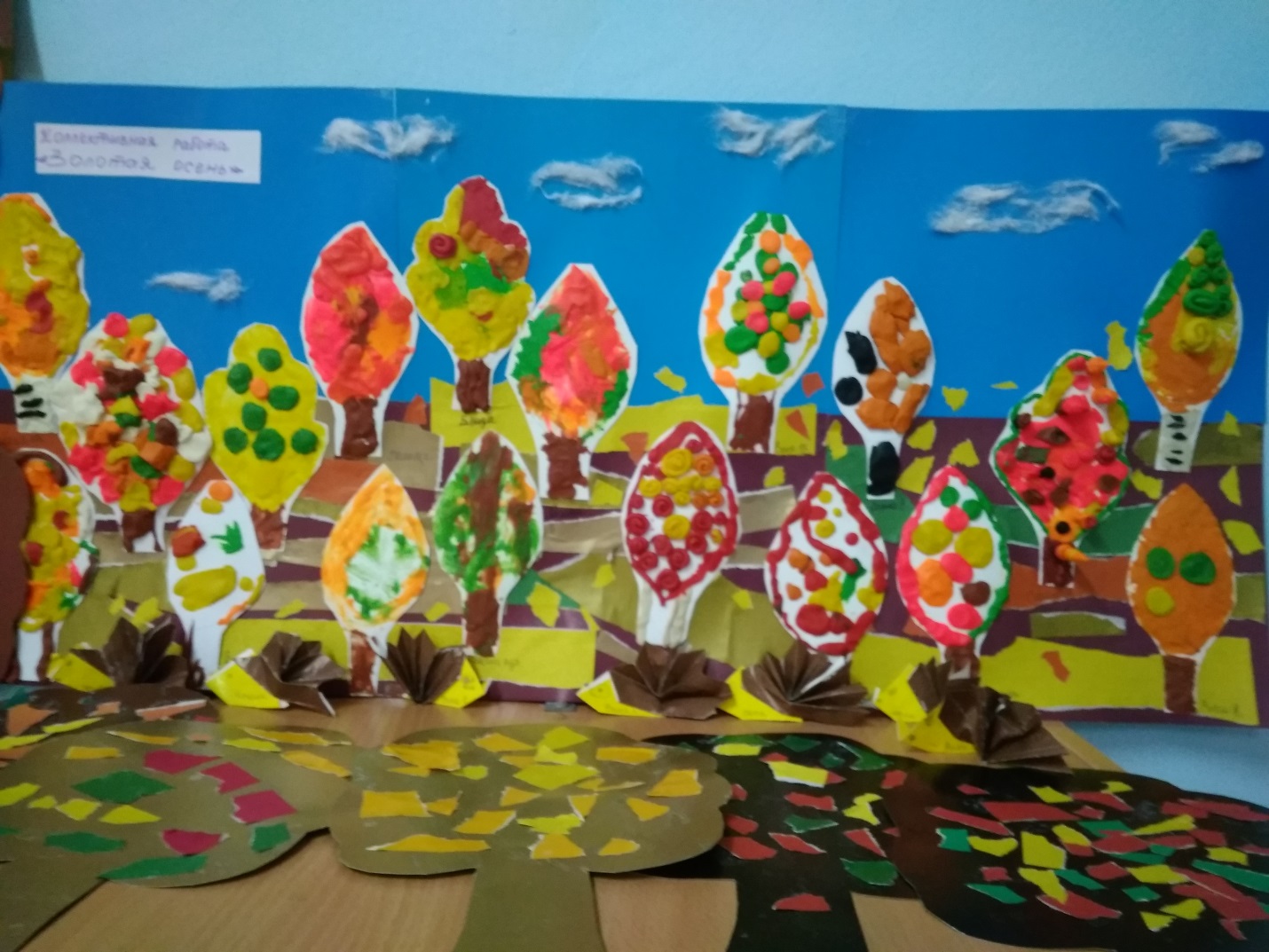 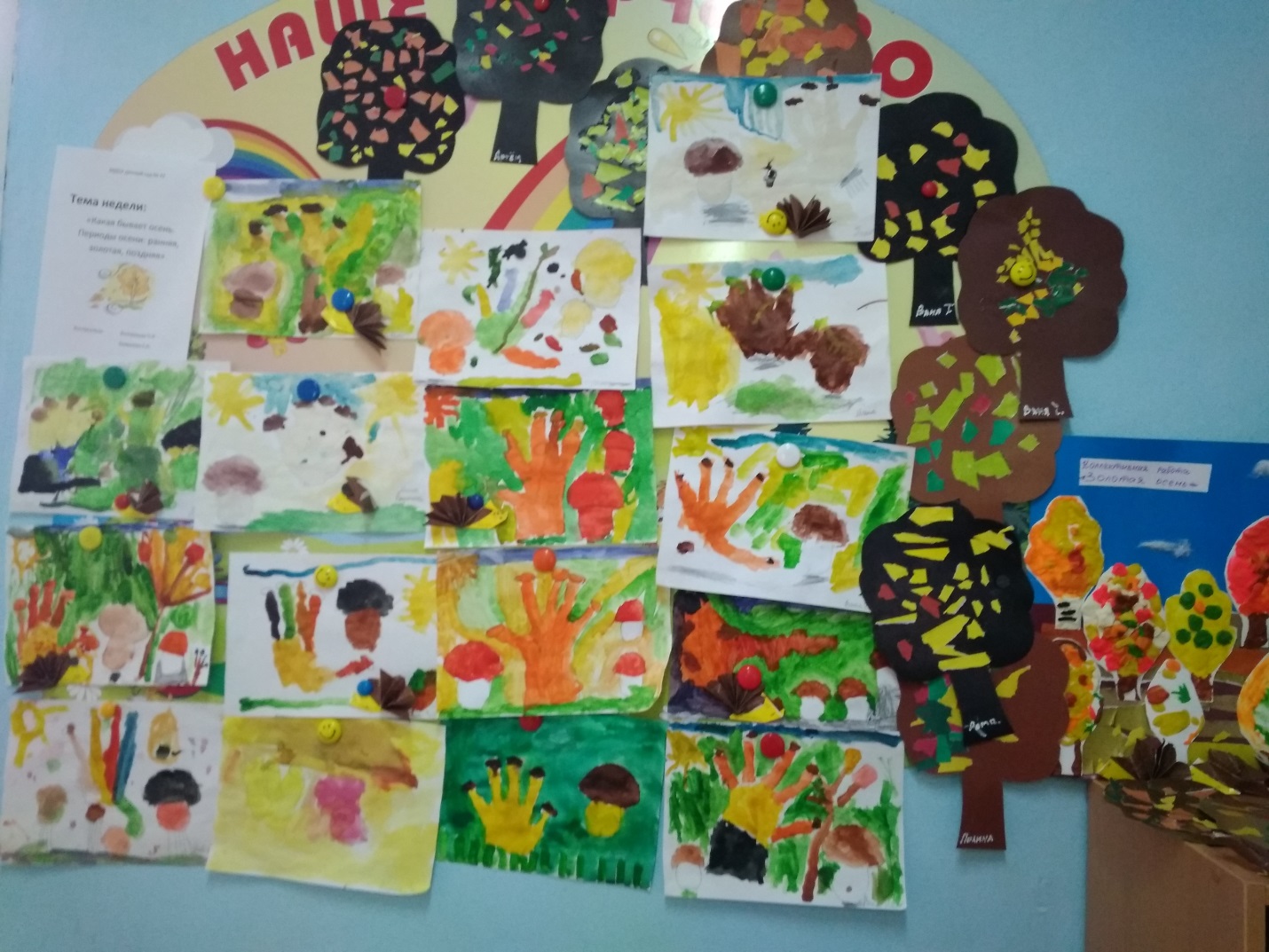 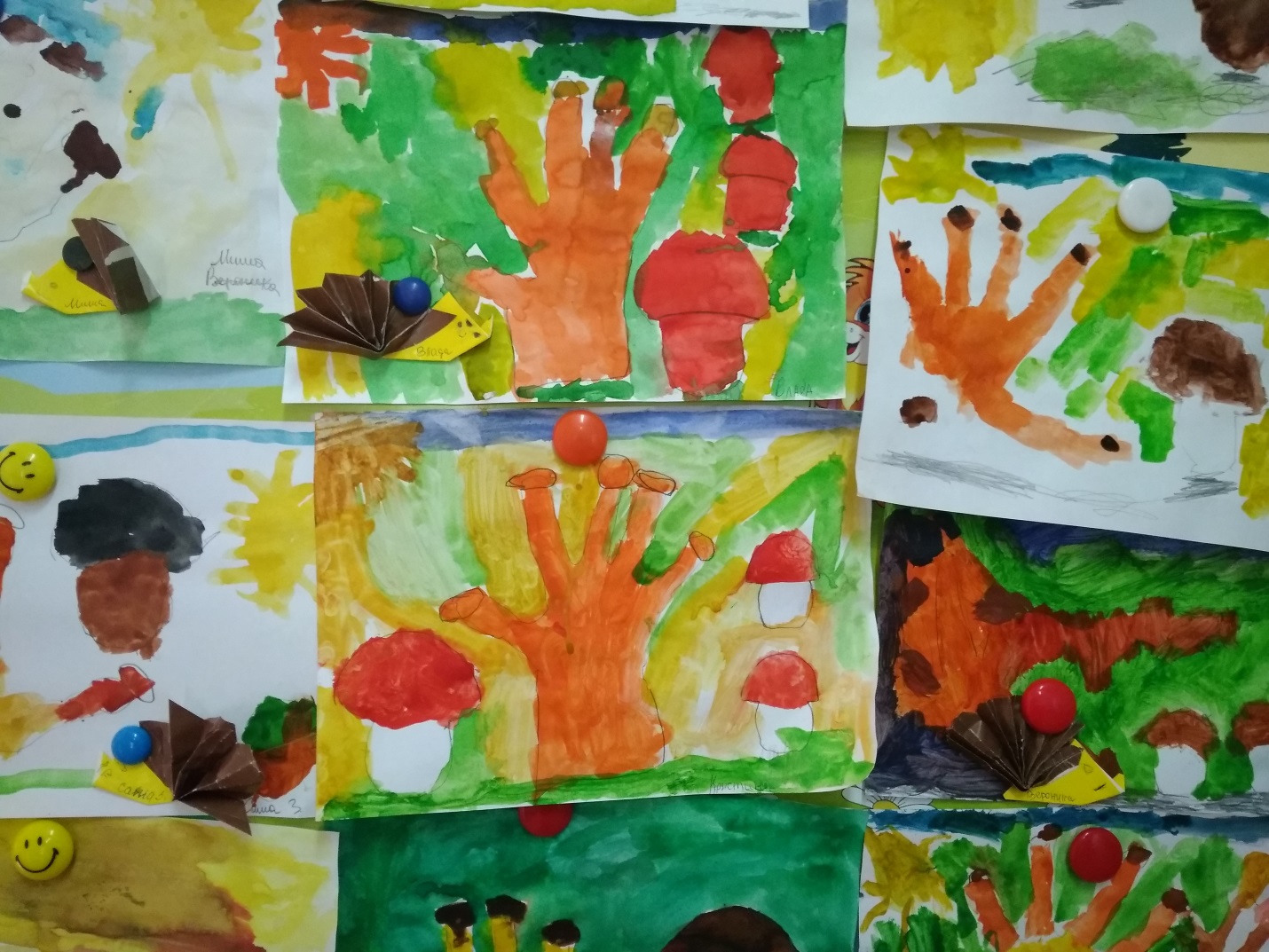 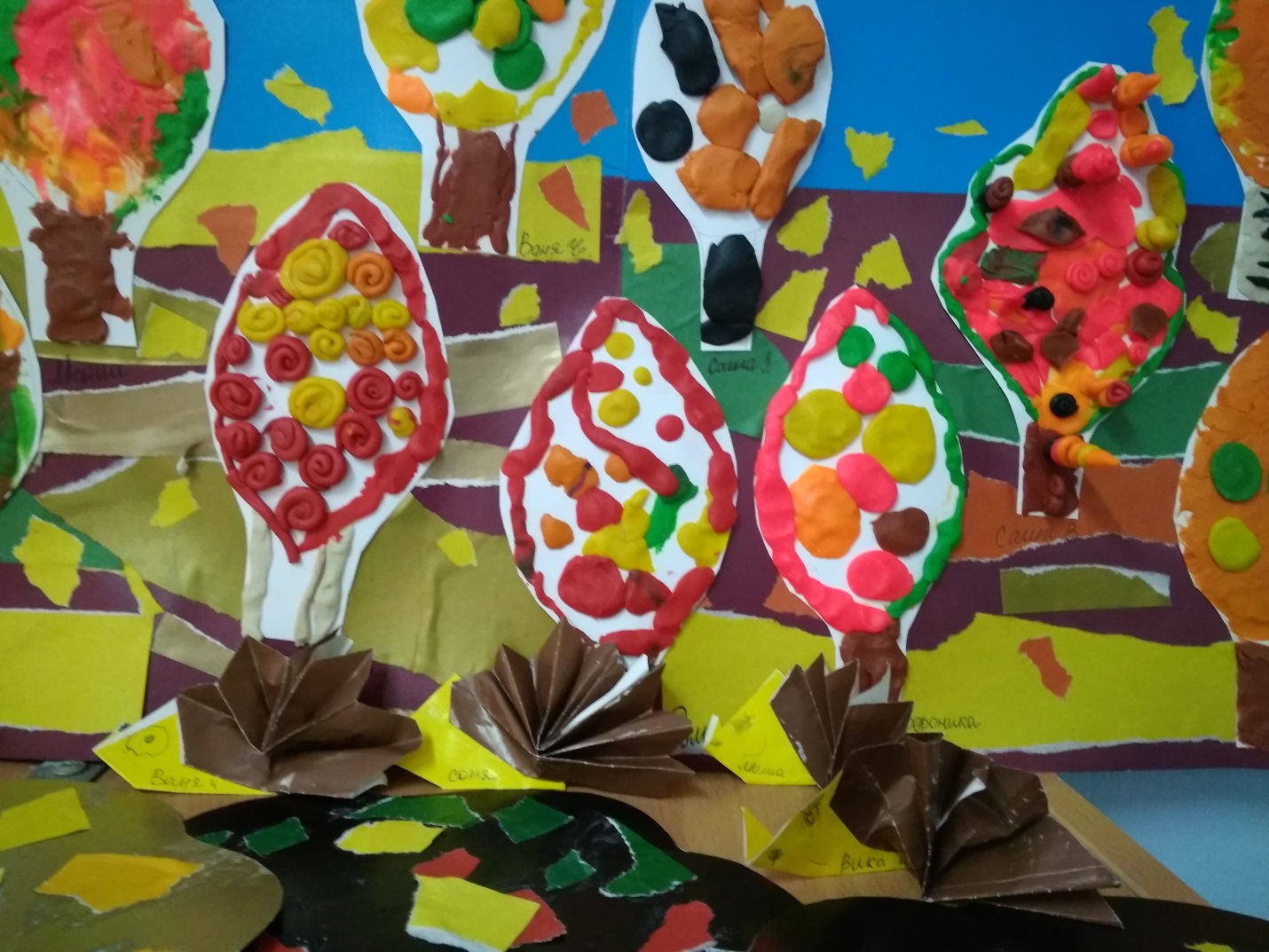 